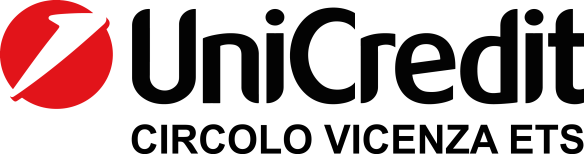 ________________________________________Contrà Lampertico, 16 -Vicenza                                        tel. 0444/506361   circolovicenza.unicredit@gmail.com                  circolovicenza.unicredit.it					Circolare n. 10     Bacala Club			Il nostro viaggio itinerante alla ricerca del buon Bacalà quest’anno ci porta alla…Trattoria ZamboniVia Santa Croce 73 Lapio di ArcugnanoVenerdì 23 Febbraio 2024 ore 20.00In un imponente palazzo d’epoca: le sobrie sale al primo piano quasi si fanno da parte per dare spazio al panorama sui colli Berici attraverso i molti finestroni, mentre la cucina, tradizionale e rivisitata al tempo stesso, ha la forza di 50 anni di storia. Molto valida anche la selezione di bottiglie per cui, gli amanti, non si fermino all’estratto, chiedano la carta completa per sbizzarrirsi. Così la Guida Michelin alla voce “Big Gourmand-miglior rapporto qualità/prezzo” descrive la Trattoria Zamboni che recentemente ha ricevuto anche il premio come “Miglior ricetta del bacalà IGP” consegnatole dal Consorzio Torrfisk fra Lofoten ed è annoverata nella guida 2023 “Mangiare e bere bene a Vicenza e nel Veneto” edita dal Giornale di Vicenza.Forti di tutti questi riconoscimenti e nella piena condivisione dei tanti pregi della Famiglia Zamboni, proponiamo agli appassionati della nostra magica pietanza questo interessantissimo menù:Antipasto: Insalatina di baccalà con olive taggiasche e pomodorino;Il Primo: Orzo con baccalà su fondo di patate e porriIl Secondo: Bacalà alla vicentina con la polentaIl Dessert: Mousse di yogurt con salsa di lamponiI Vini: Sauvignon Campige 2021 e Tai Rosso 2022 Az. Agr. Piovene Porto GodiI prezzi:	€ 50,00 Soci E/A/F anche iscritti al Bacalà Club		€ 55,00 Soci Effettivi	€ 60,00 Soci Aggregati e FamiliariNel corso della serata si provvederà al rinnovo delle iscrizioni al Bacalà Club per il 2024 (costo € 15,00 a persona). Ogni iscritto riceverà il distintivo e la nuova tessera della Confraternita del Bacalà che dà diritto a sconti nei ristoranti consigliati (10% esibendo il tesserino), a sconto e posto riservato con servizio al tavolo alla Festa del Bacalà e a sconti esclusivi da parte del Circolo in tutte le iniziative del Club nel corso dell’anno. E si parlerà del nuovo viaggio alle Isole Lofoten nel prossimo mese di Luglio!!!Prenotazioni impegnative entro il 18 febbraio 2024 con mail alla segreteria del Circolo ed al Referente denispavan.1974@gmail.com Vicenza, 2 Febbraio 2024 								Il CircoloMODULO ISCRIZIONE CIRCOLARE N. 10 Il sottoscritto/a .....................................................................................socio Effettivo / Aggregato/Familiare iscrive le seguenti persone alla Cena di Bacalà del 23/02/24 (indicare BC di fianco per  iscriversi al Bacalà Club)...............................................................................................................................................         ...............................................................................................................................................        ..............................................................................................................................................    Ed autorizza l’addebito della quota relativa sul proprio conto corrente.Per il pagamento della quota relativa sarà sufficiente restituire all’indirizzo circolovicenza.unicredit@gmail.com   firmato, oltre al modulo di iscrizione, l’allegato mandato per addebito diretto Sepa, debitamente compilato nel primo riquadro riguardante i dati del debitore, luogo, data di sottoscrizione. Il mandato dovrà essere compilato per ogni partecipante (socio effettivo, aggregato e familiare) e firmato solo dall’intestatario del conto corrente indicato per l’addebito. Sarà valido anche per gli addebiti delle future manifestazioni e quote associative. Chi lo avesse già inviato precedentemente, invii la sola prenotazione.Firma                                                     cellulare                                     e.mail                            data……………………………        .........................................        ..............................................   PRIVACY: Avendo preso atto dell’informativa fornitami da UniCredit Circolo Vicenza sui contenuti, diritti e doveri sanciti dal RegolamentoEuropeo (UE/ 2016/679) in tema di protezione dati, informativa comunque sempre consultabile sul sito del Circolo stesso (unicreditcircolovicenza.it)consento a UniCredit Circolo Vicenza di trattare i miei dati per l’organizzazione ed erogazione dei servizi richiesti in questa circolare.Firma …………………………………………RESPONSABILITA’: Il partecipante è consapevole che la sua partecipazione (e quella dei propri familiari) alle manifestazioni del Circolo Vicenza o ad attività patrocinate dal Circolo, avviene a suo rischio e pericolo e sotto la propria responsabilità. È consapevole altresì di sollevare il Circolo Vicenza,l’organizzazione, i suoi rappresentanti ed aiutanti, le autorità e le altre persone collegate con l’organizzazione delle manifestazioni, da ogni e qualsiasi responsabilità per danni e inconvenienti che a lui derivassero o derivassero a terzi, o a cose di terzi, per effetto della sua partecipazione alle attività istituzionali, rinunciando a priori a qualsiasi rivalsa e ad ogni ricorso ad autorità non considerate dalle vigenti norme.Firma …………………………………………..LIBERATORIA/AUTORIZZAZIONE PER LA PUBBLICAZIONE DI FOTO: A titolo gratuito, senza limiti di tempo, anche ai sensi degli artt. 10 e 320 cod.civ. e degli artt. 96 e 97legge 22.4.1941, n. 633, Legge sul diritto d’autore, alla pubblicazione delle proprie immagini sul sito internet diUniCredit Circolo Vicenza, nonché autorizza la conservazione delle foto e dei video stessi negli archivi informatici di UniCredit Circolo Vicenza e prende atto che la finalità di tali pubblicazioni sono meramente di carattere informativo ed eventualmente promozionale.Firma ………………………………………....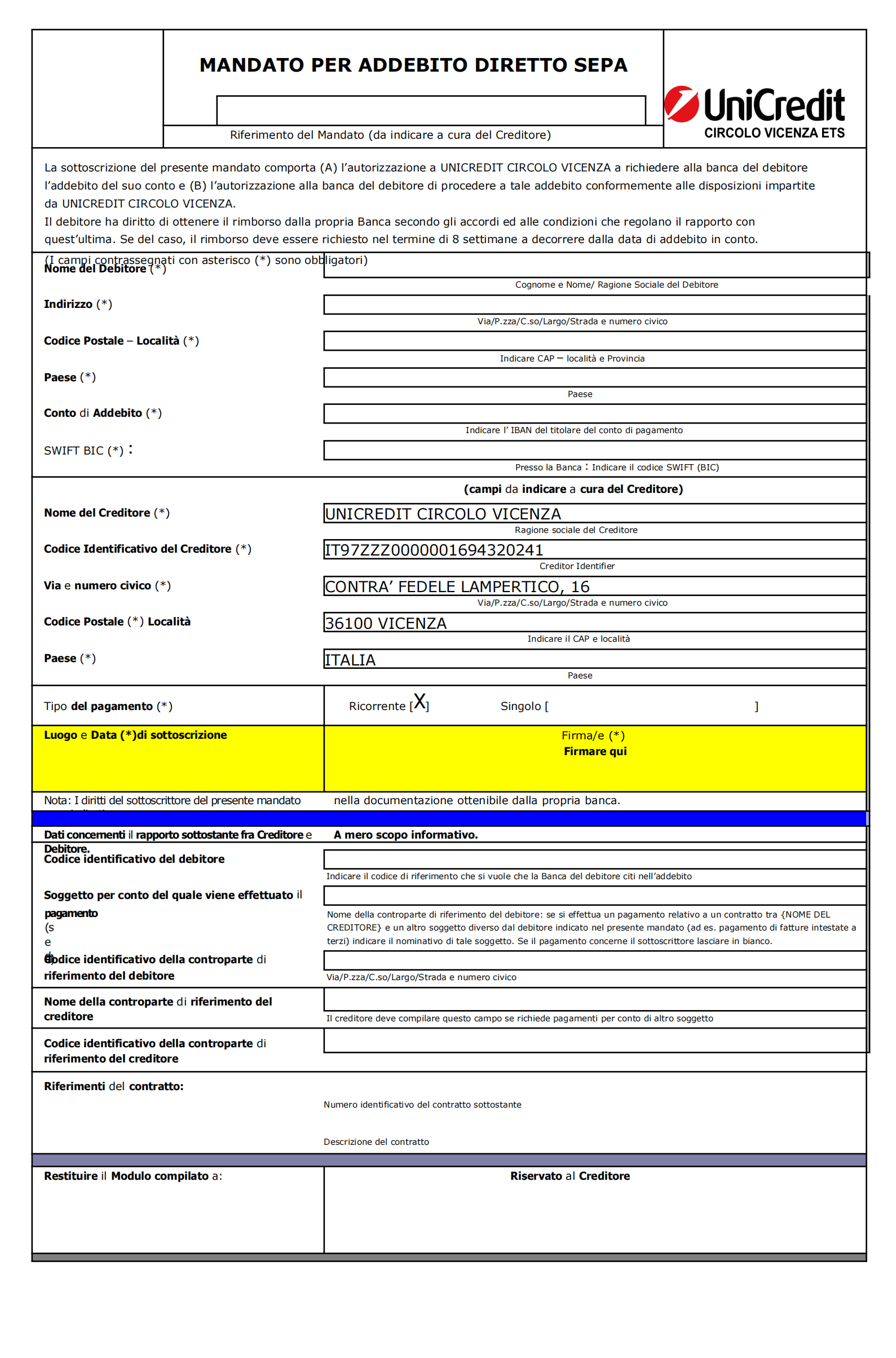 